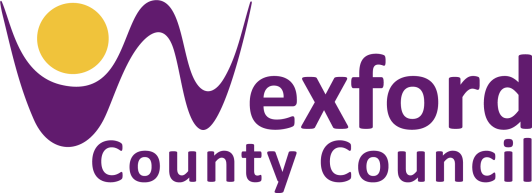 Disability Access for All, “Have Your Say” Survey 2023To continue to provide and improve services, facilities, buildings and infrastructure which are accessible for all, Wexford County Council wants to hear your views, especially; person(s) with disabilitiescarersthe elderlypersons with a buggy, stroller or walking aid etc.; and anybody whose daily life is impacted by not having ease of access to the services, facilities, outdoor areas, buildings and infrastructure of Wexford County Council.      The goal of this survey, “There is always room for improvement” and we strive to continuously improve and develop access for all to the services we provide. To do this your feedback is essential and will be invaluable in assisting us to identify and promote accessibility, universal design and address disability-related access issues to our services. The Access Section will continue to focus on opportunities, possibilities and develop initiatives, where practicable, to improve access for all. Improvements that are real, relevant and that improve living and working in County Wexford for you. To have your say and to shape change please take a few moments to complete this survey. The survey is available in many formats and at many locations. It can be filled out online at the following link - https://consult.wexfordcoco.ie/en/content/access-office-surveyAvailable for collection and return at Bunclody, Enniscorthy, Gorey, New Ross and Wexford library reception(s) and at County Hall and Municipal District main reception(s)alternatively completed versions of the surveys can be scanned and returned via email to accessoffice@wexfordcoco.ie or paper versions returned by post directly to: The Access Section, Wexford County Council, Carricklawn, WexfordY35 WY93Email: accessoffice@wexfordcoco.ieNote: The deadline for receipt of completed surveys is 15th December 2023.  What Townsland / Village / Town do you live in? 					Age Group:   1-18             19-25            26-64            65-79               80+   Which of the following applies to you? (Please indicate all that apply)Communication, Information and Services c)  Have you ever used the Wexford County Council website?             Yes                No If yes, please answer the next 2 questionsWas it easy to find the information you were looking for?   Yes              	NoIf No, please tell us why: 				Did you ever complete an online form on our Website?  		Yes               No      If No, would you consider doing so in the future?		Yes          No  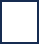 If No, please tell us why?				 d) Do you find it easy to complete our forms in paper format?		Yes		No  	If No, please tell us why?				e) Are you aware of this accessibility tool,  we have available to help access our services on the website? 	Yes          No  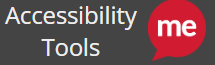 If No, would you consider using this or similar tools in the future	Yes          No  Buildings, Infrastructure and Amenities (Please indicate all that apply)a) What is your experience of visiting our offices? (Please rate your experience)b) What is your experience of visiting the libraries? (Please rate your experience)c) What is your experience of visiting any of the following? (Please rate your experience)d) Are you aware we operate a free Beach Wheelchair service at seven beaches around County Wexford during the summer season?          Yes                  NoFootpaths in your area - please highlight any issue(s) Transport and ConnectivityDo you find public transport easy to use in your area?        Yes             No      If no, why? No public transport/accessible buses available. 	Location: 				Issue with footpaths on route to the train station/bus stop. Location : 				_____Other, please tell us: 				_____Suggestions  What, in your opinion, can we improve and how? For example it might be: information, our forms, public toilets/accessible public toilets/changing places facilities, access to and use of amenity areas/heritage sites/playgrounds or recreational, sports/art programmes You are a:A CarerPerson who is blind or has low vision	Person who is Deaf or has hearing lossPerson who uses a wheelchairPerson with a young child or childrenPerson with mental health challengesPerson with reduced mobilityAutistic PersonNeurodiverse PersonPerson who uses a mobility aid/ stroller/ buggyOthera) How would you contact us?Please rate your experienceVery GoodGoodPoorIf poor, please let us know why By phone  By letterBy emailVia social mediaVisiting our officesOther, please tell usb) Where do you get disability-related information from(Please mark all that apply)OftenSometimesNeverRadioLocal NewspaperChurch NewsletterCommunity Notice BoardSocial Media (Facebook, WhatsApp)WebsitesLibrariesLocal Citizens Information OfficeFamily / FriendsMunicipal District (MD) Public OfficesGoodPoorIf poor, please tell us whyCounty Hall –Carricklawn, WexfordBorough District of Wexford – The BullringEnniscorthy MD – Market Square, EnniscorthyGorey MD – Civic Square, The Avenue, GoreyNew Ross MD – The Tholsel, New RossRosslare MD – County Hall, Carricklawn, Wexford Branch Libraries and Mobile Library ServiceGoodPoorIf poor, please tell us whyBunclody - Millwood, Carrigduff, BunclodyEnniscorthy - Lymington Road, EnniscorthyGorey - Civic Square, The Avenue, GoreyNew Ross - Barrack Lane, New RossWexford - Mallin Street, WexfordMobile Library Service (Van)Amenities  (Please tell us where)GoodPoorIf poor, please tell us whyPublic ToiletsHeritage SitesParks/Green AreasPlaygroundsBeachesWalking Trails/GreenwaysOtherCommon issuesYesNo(Please tell us where)Are dropped kerbs an issueAre crossings points neededIs public lighting an issueIs there overgrown or overhanging foliageOther, provide detailsWhat we can improveHow we can improve it